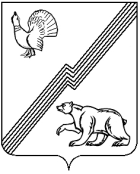 АДМИНИСТРАЦИЯ ГОРОДА ЮГОРСКАХанты-Мансийского автономного округа - ЮгрыПОСТАНОВЛЕНИЕО внесении изменения в постановлениеадминистрации города Югорска от 26.06.2018№ 1773 «Об утверждении перечня организацийопределенных для отбывания наказания в виде обязательных работ и видов обязательных работ»В соответствии с Уголовным кодексом Российской Федерации, Уголовно-исполнительным кодексом Российской Федерации, Кодексом Российской Федерации об административных правонарушениях, в целях создания условий для отбывания наказания в виде обязательных работ на территории города Югорска по согласованию с филиалом по городу Югорску Федерального казенного учреждения «Уголовно-исполнительная инспекция» Управления Федеральной службы исполнения наказания России по Ханты-Мансийскому автономному округу-Югре:Внести в приложение 1 к постановлению администрации города Югорска от 26.06.2018 № 1773 «Об утверждении перечня организаций определенных для отбывания наказания в виде обязательных работ и видов обязательных работ» (с изменениями от 03.04.2019 № 689, от 22.10.2021                № 2005-п, от 02.11.2021 № 2079-п, от 10.02.2022 № 237-п, от 08.06.2022                № 1206-п, от 20.03.2023 № 330-п) изменение, дополнив пунктом 7 следующего содержания:«7. Индивидуальный предприниматель Коптелкова А.А.»2. Опубликовать постановление в официальном печатном издании города Югорска и разместить на официальном сайте органов местного самоуправления города Югорска.3. Настоящее постановление вступает в силу после его официального опубликования.от 30.06.2023№ 871-пГлава города ЮгорскаА.Ю. Харлов